§576.  Contents of bylawsThe bylaws shall provide for the following:  [PL 1965, c. 357 (NEW).]1.  Board of directors.  The election from among the unit owners of a board of directors, the number of persons constituting and the term of office of such board; a provision that the terms of at least 1/3 of such board shall expire annually; the powers and duties of the board; the compensation, if any, of the directors; the method of removal from such board; powers of the board in engaging the services of a manager or managing agent.[PL 1965, c. 357 (NEW).]2.  Meetings.  Method of calling meetings of the unit owners; what percentage, if other than a majority, of unit owners shall constitute a quorum.[PL 1965, c. 357 (NEW).]3.  President.  Election of a president from among the board of directors who shall preside over the meetings of the board of directors and of the association of unit owners.[PL 1965, c. 357 (NEW).]4.  Secretary.  Election of a secretary who shall keep the minute book wherein resolutions shall be recorded.[PL 1965, c. 357 (NEW).]5.  Treasurer.  Election of a treasurer who shall keep the financial records and books of account.[PL 1965, c. 357 (NEW).]6.  Repairs.  Maintenance, repair and replacement of the common areas and facilities and payments therefor, including the method of approving payment vouchers.[PL 1965, c. 357 (NEW).]7.  Expenses.  Manner of collecting from the unit owners their share of the common expenses.[PL 1965, c. 357 (NEW).]8.  Personnel.  Designation and removal of personnel necessary for the maintenance, repair and replacement of the common areas and facilities.[PL 1965, c. 357 (NEW).]9.  Rules and regulations.  Method of adopting and amending administrative rules and regulations governing the details of the operation and use of the common areas and facilities.[PL 1965, c. 357 (NEW).]10.  Restrictions.  Such restrictions on and requirements respecting the use and maintenance of the units and the use of the common areas and facilities not set forth in the declaration as are designed to prevent unreasonable interference with the use of their respective units and of the common areas and facilities by the several unit owners.  An association of unit owners may not include in its bylaws or declaration, or any rule adopted pursuant to the bylaws or declaration, or any deed a restriction that prohibits a unit owner from displaying on that unit owner's private property a sign that supports or opposes a candidate for public office or a referendum question during the period from 6 weeks prior to the date that a primary or general election or special election is held regarding that candidate or referendum question to one week after the election for that political candidate or vote for that referendum question is held.[PL 2015, c. 271, §1 (AMD).]11.  Amend bylaws.  A provision that 75% of the unit owners may at any time modify or amend the bylaws, but that no amendment shall be contrary to the requirements of this section.[PL 1965, c. 357 (NEW).]12.  Other provisions.  Other provisions deemed necessary for the administration of the property consistent with this chapter.[PL 1965, c. 357 (NEW).]SECTION HISTORYPL 1965, c. 357 (NEW). PL 2015, c. 271, §1 (AMD). The State of Maine claims a copyright in its codified statutes. If you intend to republish this material, we require that you include the following disclaimer in your publication:All copyrights and other rights to statutory text are reserved by the State of Maine. The text included in this publication reflects changes made through the First Regular and First Special Session of the 131st Maine Legislature and is current through November 1. 2023
                    . The text is subject to change without notice. It is a version that has not been officially certified by the Secretary of State. Refer to the Maine Revised Statutes Annotated and supplements for certified text.
                The Office of the Revisor of Statutes also requests that you send us one copy of any statutory publication you may produce. Our goal is not to restrict publishing activity, but to keep track of who is publishing what, to identify any needless duplication and to preserve the State's copyright rights.PLEASE NOTE: The Revisor's Office cannot perform research for or provide legal advice or interpretation of Maine law to the public. If you need legal assistance, please contact a qualified attorney.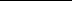 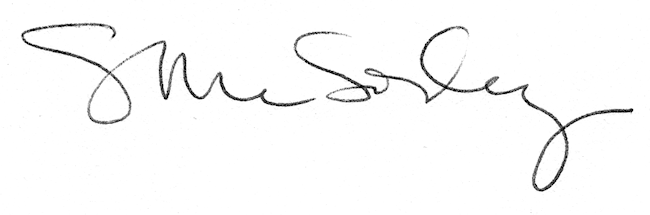 